免费帮助申请财政补助!麻州财政补助日(周日大学目标项目)是非盈利的、志愿者为主的免费帮助 学生及其家庭完成联邦财政补助申请表的项目。学生家庭可以在本活动中:完成联邦财政补助申请表向经验丰富的财政补助人员咨询相关问题的机会了解财政补助运作以及完成申请表之后需要的步骤许多参与的机构提供网上联邦财政补助申请表协助及翻译服务。请到 www.FAFSADay.org 注册并选择机构、日期 、所提供的服务项目以及所需的材料。更多信息请发邮件到fafsaday@gmail.com 或致电877-424- 7627.GET CONNECTED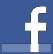 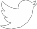 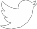 FAFSADayMA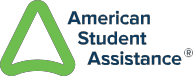 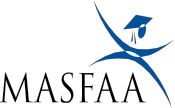 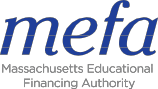 Massachusetts Department of Higher EducationOFFICE OFStudent Financial AssistanceOSFA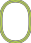 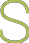 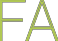 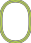 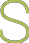 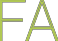 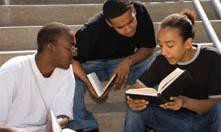 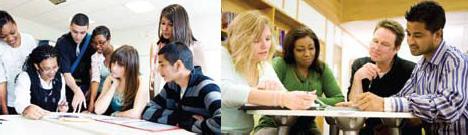 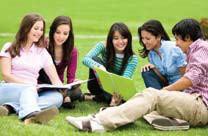 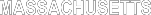 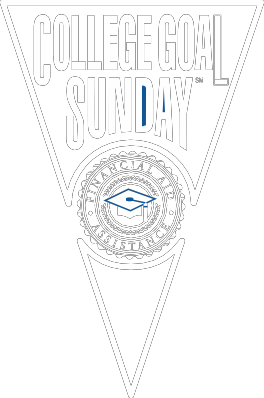 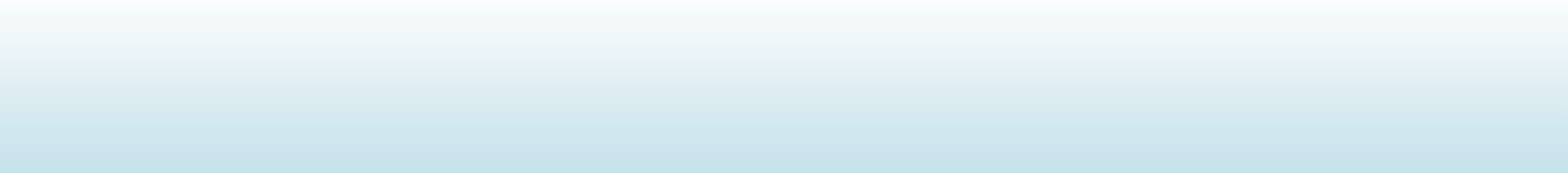 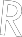 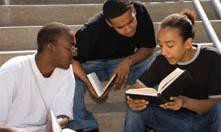 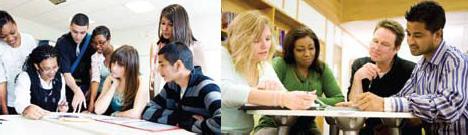 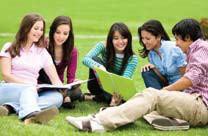 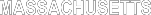 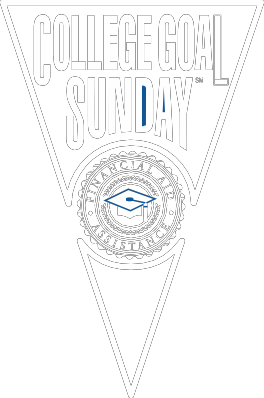 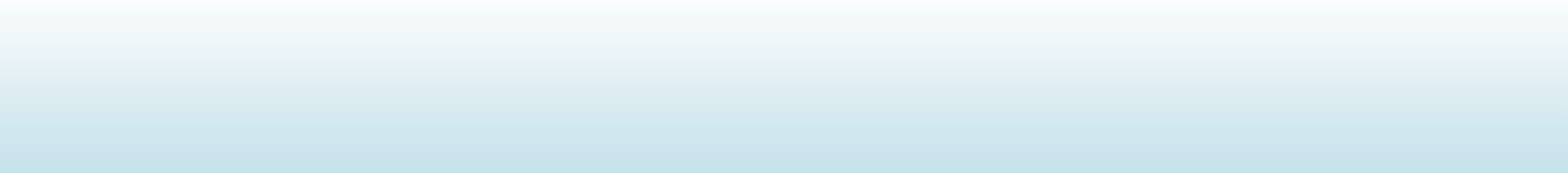 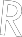 